John Samuel White 1837 to 1926.John Samuel White was born 15 November, 1837 in Cornwall, England to John White and Elizabeth (nee Hoskins). He arrived in Melbourne on Ship Tasmania in October 1853. On the 27 February, 1857 he married Mary Ann Charles, Mary was born June 1831 in Swansea, Wales. They had four sons and four daughters. Sadly Mary died in Albert Park, November 1901.John acquired the five acre allotment and the house in September 1902 from Jonah Britnell 38 Hailes Street, Greensborough. He married Elizabeth Eakin, his second wife, in 1902.In 1903 he was living in the house with Elizabeth till 1905, on the Electoral Rolls it was listed as Church Street, Greensborough. John’s occupations-Miner, Contractor, Councillor, JP and MLA. John Samuel White sold it to Matthew Mann, a Mine Manager of North Fitzroy in 1905, (he transferred the property to Richard Arthur Marsh).From 1905 to 1923 they lived in Main Road, Greensborough, till Elizabeth died 6 September, 1923 “Riverside” Greensborough. John lived in Main Street, till he died on 13th May 1926 aged 88 years, at his residence “Riverside” he was buried in The Melbourne Cemetery.John was President of Heidelberg Shire 1911-1912.White Street South Melbourne: named after J.S. White, Councillor.John Samuel and Mary Ann White children.John                                        1858—1948Samuel James                        1859---1940Amelia Ann                              1861---1862Elizabeth Ann                          1863---1867Emma Jane                             1866---1867Thomas Charles Francis         1868---1886William Henry George             1870---1905Lilly Jane                                 1872---1874The Argus.                                   4 January, 1886.                  3rd SonSouth Melbourne, Thomas Charles Francis, third and dearly beloved sonOf John S. and Mary Ann White, aged 17 years and 3 months. “In the midst of life we are in death."“Weep not for me, my parent’s dear,I am not dead, but sleeping here,For I am God's, and his alone,He loved me best, and took me home."The Age.                      19 November, 1901.                              1ST WIFEWHITE...— on 'the 18th November, at her residence, Faussett Street,Albert Park, Mary Ann, The beloved wife of Mr. J. S. White, M.L.A., aged70 years.The Argus.                                       8 Sept 1923                           2ND WIFEWHITE.—A tribute of love to the memory of the late Elizabeth White, who passed away on the 6th September, at her residence, Greensborough.The Argus.                                    13 May, 1905.                   4th Son.WHITE. —On the 11th May, at his residence, Kangaroo Ground, W. H. G.,C.E. and shire Secretary, Eltham, beloved husband of Alice White, and youngest son of Councillor J. S. White, of south Melbourne, aged 35 (suddenly)Evelyn Observer.                         19 May, 1905.                    4th Son     WHITE.--On 11th inst. (suddenly), at his residence, Kangaroo Ground,William Henry George White, C.E., Secretary and Engineer to the ElthamShire, dearly beloved husband of Alice White and youngest son of Cr. J. S.White, of South Melbourne. Aged 35 years. “Thy will be done."BEREAVEMENT NOTICE.MRS. W. H. G. WHITE and Family return sincere thanks to their many friends for their great kindness and visits of condolence during their sad and sudden bereavement. Kangaroo Ground.Heidelberg News                                                   3 August, 1918. ANNUAL ELECTIONS. Notice is Hereby given that The Annual Election of Councillors for theShire of Heidelberg will be held on Tuesday, August 22nd 1918, to fillVacancies caused by the retirement through effluxion of time: - CouncillorJohn S. White, Greensborough riding.                                      The Argus.                                                  14 September, 1923.At a special meeting of the Heidelberg Shire Council held on Tuesday Councillor John S White was unanimously elected president for theensuing year. It was stated that Councillor White who is 85 years of agewas the oldest president or major in the State, and that it was doubtful whether there was any older living councillor. The presidentialallowance was fixed at £100.  Advertiser (Hurstbridge)                                     14 May 1926.Mr John S. White, of Greensborough, who is nearly 90 years of age,is a very critical state of health. For about sixty years Mr Whiteserved Victoria as a shire councillor.   Parliament of Victoria Photo.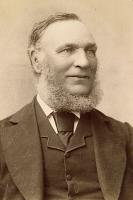 MARILYN SMITH. 2019.Descendants of John Samuel WhiteGeneration No. 11.  John Samuel3 White  (John2, Thomas1) was born 15 Nov 1837 in Camborne, Cornwall, England, and died 13 May 1926 in "Riverside", Greensborough, Victoria.  He married (1) Mary Ann Charles 27 Feb 1857 in Independent Church, Lonsdale Street, Melbourne, Victoria, daughter of James Charles and Elizabeth Clements.  She was born 28 Jun 1831 in Swansea, Glamorganshire, Wales, and died 18 Nov 1901 in 20 Faussett Street, Albert Park, Victoria.  He married (2) Elizabeth Eakin 1902 in Victoria.  She was born Abt. 1850, and died 6 Sep 1923 in "Riverside" Greensborough, Victoria.Notes for John Samuel White:Son of John White and Elizabeth Hosking.  Occupation - Miner, Contractor, Councilor, JP and MLA.Fellow "White" researcher, Elaine Greenhall has collated the follow information...Gisborne and Mt Macedon Rates Books:1870. John Samuel White.  1500 acres, grass and house.  Owner I.V.A. Bruce. Value: One hundred and twenty-five pounds.  Rates: Five pounds ten shillings.1871. John Samuel White. Contractor. Owner I.V.A. Bruce. 1400 acres pasture. Value: One hundred pounds.  Rates: Five pounds.1872. John Samual White. Contractor. Owner: John White. 186 acres grassland Mt. Gisborne. Value: Eight pounds.  Rates Eight shillings.1873. John S. White. Owner: John S. White. 140 acres land and homestead.  Value: Thirteen pounds.  Rates: Thirteen shillings.Wises Postal Directory 1884/5White John S. 51 Albert Road. South Melbourne.White John S. Farmer.  Berwick.1888/9.  1891/2.  1893/4  J.S.White - JP BerwickVictorian Electoral Roll 1899: Joh S. White - 27 Faussett St. Albert Park.  ContractorHistory of Kyneton. Page 138.  MLA South Melbourne. Contractor for Kyneton Roads and Shire Council.1909 - MLA Greensborough.    Railways Standing Committee.Postal Addresses-  Sands and McDougall Melbourne Directory: John S. White1883 : 51 Albert Street, Emerald Hill1887 : 51 Albert Street, South Melbourne1912 : Main Road, Greensborough1916 : Green Street, Ivanhoe ?Newspaper : The Record. Saturday May 15th 1926.  Obituary - 1885 first elected to the South Melbourne Council.  Council Representative on Melbourne Metropolitan Board of Works.  Representative of Normandy Ward and Canterbury Ward.  Mayor 1889-90 and 1890-91.  Council Member for Berwick and Heidelberg.  Mayor of Berwick.  Member for Albert Park in the Legislative Assembly.  Defeated for the seat in the Legislative Assembly by the late George Elmslie by less than 50 votes in 1902.  "Actively bestirred himself to advance the welfare of the district as far as they could be forwarded by the public departments."  Key influence of Council and Government to construct a beach wall all the parade.  Flag on the Town Hall was flown at half mast.............end of Elaine Greenhall's notes.Following information from Charles Robert (Bob) Mylius: Maternal Grandmother is Mary Grace Charles - Mary Ann Charles is a sister of her father James Charles.....Arr. Melbourne 1853; briefly gold mining; worked in Melbourne, settled Kyneton as contractor for govt and municipal bodies; returned Melb. 1872; purchased estate at Berwick 1878; later owned property at Melton.  President of Berwick Shire 1880-82, 1884-85, Melton Shire 1887-88, Heidelberg Shire 1911-12, Mayor South Melb 1889-90,1891-92; Chairman Municipal Assn of Victoria, MLA Albert Park 1892 - Sept 1902; cont Albert Park 1902, 1904.  Royal Com Water Supply Works 1894.  Leavitt and Lilburn; T.T., 8 Sept 1894; Argus 14, 15 May 1926.  White Street South Melbourne: Named after J. S. White, Councillor, 